JAVNI RAZPISza podelitev koncesije za opravljanje javne službe v osnovni zdravstveni dejavnosti v Občini Rogaška Slatina na področju zobozdravstva odraslihKAZALOI.	BESEDILO JAVNEGA RAZPISA	31.	KONCENDENT	32.	ŠTEVILKA IN DATUM KONCESIJSKEGA AKTA, KI JE PODLAGA ZA RAZPIS	33.	PREDMET JAVNEGA RAZPISA	34.	OZNAKA RAZPISANE KONCESIJE, VRSTA IN PREDVIDEN OBSEG OPRAVLJANJA RAZPISANEGA PROGRAMA ZDRAVSTVENE DEJAVNOSTI NA OBMOČJU OBČINE ROGAŠKA SLATINA	35.	NOSILEC KONCESIJSKE DEJAVNOSTI	36.	PREDVIDEN ZAČETEK IN ČAS TRAJANJA KONCESIJE	37.	NAČIN DOSTOPA DO RAZPISNE DOKUMENTACIJE	38.	ZAKONSKI IN DRUGI POGOJI, KI JIH MORA PONUDNIK IZPOLNJEVATI TER      DOKAZILA O NJIHOVEM IZPOLNJEVANJU	39.	MERILA ZA IZBIRO KONCESIONARJA ZA IZVAJANJE KONCESIJSKE DEJAVNOSTI	610.	NASLOV, ROK IN NAČIN PREDLOŽITVE PONUDBE	611.	NASLOV IN DATUM ODPIRANJA PONUDB	612.	POSTOPEK OBRAVNAVE PONUDB IN ROK, V KATEREM BODO PONUDNIKI   OBVEŠČENI O IZIDU JAVNEGA RAZPISA	7II.	NAVODILA ZA IZDELAVO IN PREDLOŽITEV PONUDBE	8III.	OPIS POSTOPKA OBRAVNAVE PONUDB	9IV.	PRIJAVNI OBRAZCI, IZJAVE, VZOREC KONCESIJSKE POGODBE	12IV/1       RAZPISNA DOKUMENTACIJA ZA FIZIČNE OSEBE	12IV/2       RAZPISNA DOKUMENTACIJA ZA PRAVNE OSEBE IN SAMOSTOJNE PODJETNIKE	35BESEDILO JAVNEGA RAZPISANa podlagi 1. odst. 44.b člena Zakona o zdravstveni dejavnosti (Uradni list RS, št. 23/05-uradno prečiščeno besedilo, 15/08- ZPacP, 23/08, 58/08- ZZdrS-E, 77/08- ZDZdr, 40/12-ZUJF, 14/13, 88/16- ZdZPZD, 64/17, 1/19-odl. US, 73/19, 82/20, 152/20-ZZUOOP, 203/20-ZIUPOPDVE, 112/21-ZNUPZ, 196/21–ZDOsk, 100/22–ZNUZSZS; v nadaljevanju: ZZDej) in 4. člena Odloka o podelitvi koncesije za opravljanje javne službe v osnovni zdravstveni dejavnosti v Občini Rogaška Slatina (Uradni list RS, št. 103/22) Občina Rogaška Slatina objavljaJavni razpis za podelitev koncesije za opravljanje javne službev osnovni zdravstveni dejavnosti v Občini Rogaška SlatinaKONCENDENTObčina Rogaška Slatina, Izletniška ulica 2, 3250 Rogaška Slatina (v nadaljevanju: občina ali koncedent).ŠTEVILKA IN DATUM KONCESIJSKEGA AKTA, KI JE PODLAGA ZA RAZPISOdlok o podelitvi koncesije za opravljanje javne službe v osnovni zdravstveni dejavnosti v Občini Rogaška Slatina (Uradni list RS, št. 103/22 z dne 29.7.2022), št. 0320-0006/2022-6, ki je pričel veljati dne 30. 7. 2022.PREDMET JAVNEGA RAZPISAPredmet javnega razpisa je podelitev koncesije za opravljanje javne službe v osnovni zdravstveni dejavnosti v Občini Rogaška Slatina in sicer na področju zobozdravstva odraslih na podlagi Odloka o podelitvi koncesije za opravljanje javne službe v osnovni zdravstveni dejavnosti v Občini Rogaška Slatina, objavljenega v Uradnem listu RS, št. 103/2022.OZNAKA RAZPISANE KONCESIJE, VRSTA IN PREDVIDEN OBSEG OPRAVLJANJA RAZPISANEGA PROGRAMA ZDRAVSTVENE DEJAVNOSTI NA OBMOČJU OBČINE ROGAŠKA SLATINA4.1. zobozdravstvo odraslih – 1,00 program. NOSILEC KONCESIJSKE DEJAVNOSTI Ponudnik lahko pri razpisanem programu zdravstvene dejavnosti prijavi le enega nosilca zdravstvene dejavnosti, ki bo opravljal zdravstvene storitve, ki so predmet koncesije. PREDVIDEN ZAČETEK IN ČAS TRAJANJA KONCESIJE Koncesijsko razmerje se podeli za določen čas in sicer za obdobje 15 let, šteto od dneva začetka opravljanja programa zdravstvene dejavnosti.  Koncesijsko dejavnost se začne opravljati v najkrajšem možnem času, najpozneje pa v 30 dneh od sklenitve pogodbe o izvajanju programa zdravstvenih storitev z Zavodom za zdravstveno zavarovanje Slovenije (v nadaljnjem besedilu: ZZZS). V nasprotnem primeru koncedent z odločbo odvzame koncesijo (osma alinea prvega odstavka 44.j člena Zakona o zdravstveni dejavnosti (Uradni list RS, št. 23/05 – uradno prečiščeno besedilo, 15/08 – ZPacP, 23/08, 58/08 – ZZdrS-E, 77/08 – ZDZdr, 40/12 – UJF, 14/13, 88/16 – ZdZPZD, 64/17, 1/19 – odl. US, 73/19, 82/20, 152/20 – ZZUOOP, 203/20 – ZIUPOPDVE, 112/21 – ZNUPZ, 196/21 – ZDOsk in 100/22 – ZNUZSZS; v nadaljnjem besedilu: ZZDej).NAČIN DOSTOPA DO RAZPISNE DOKUMENTACIJE V skladu z določili ZZDej je razpisna dokumentacija dostopna na spletni strani občine (https://www.rogaska-slatina.si/si/objave-in-napovedi/uradne-objave/).ZAKONSKI IN DRUGI POGOJI, KI JIH MORA PONUDNIK IZPOLNJEVATI TER DOKAZILA O NJIHOVEM IZPOLNJEVANJUPonudnik mora za pridobitev in opravljanja koncesije izpolnjevati 12 pogojev, od tega 7 zakonskih (44.č člen ZZDej) in 5 pogojev, ki jih je določil koncedent. Kot dokaz o izpolnjevanju zahtevanih pogojev ponudnik v ponudbi na javni razpis:predloži ustrezna dokazila v originalu ali overjeni fotokopiji oziroma,v skladu z določili tretjega odstavka 44.c člena ZZDej za dokazila, ki jih koncedent lahko pridobi iz uradnih evidenc, poda pisno soglasje, da koncedentu dovoljuje vpogled oziroma dostop do podatkov, ki se o njem vodijo v uradni evidenci.Navedba zakonskih in drugih pogojev, ki jih morajo ponudniki izpolnjevati ter dokazila o njihovem izpolnjevanju:POGOJ: ponudniku v zadnjih 5 letih ni bila odvzeta koncesija iz razlogov iz 44.j člena ZZDej;Ta zakonski pogoj mora biti izpolnjen ob vložitvi ponudbe!DOKAZILO:izjava ponudnika (obrazec 2F ali 2P), da mu v zadnjih 5 letih ni bila odvzeta koncesija iz razlogov iz 44.j člena ZZDej:POGOJ: ponudnik ni v postopkih pred organi pristojne zbornice ali strokovnega združenja zaradi kršitev v zvezi z opravljanjem poklica, o čemer predloži potrdilo pristojne zbornice ali strokovnega združenja:Ta zakonski pogoj mora biti izpolnjen ob vložitvi ponudbe!DOKAZILO: potrdilo pristojne zbornice ali strokovnega združenja, da ponudnik ni v postopkih pred organi pristojne zbornice ali strokovnega združenja zaradi kršitev v zvezi z opravljanjem poklica, ali pisno soglasje ponudnika (obrazec 3F ali 3P), da dovoljuje koncedentu dostop do teh podatkov, ki se o njem vodijo v uradni evidenci;POGOJ: neobstoj izključitvenih razlogov, ki veljajo za ponudnike v postopkih oddaje javnih naročil:Ta zakonski pogoj mora biti izpolnjen ob vložitvi ponudbe!DOKAZILO: Izjava ponudnika (obrazec 4F ali 4P), da pri njem ne obstojijo izključitveni razlogi, ki veljajo za ponudnike v postopkih oddaje javnih naročil; 75. člen ZJN-3 POGOJ: dovoljenje za opravljanje zdravstvene dejavnosti, ki je predmet razpisa:Ta zakonski pogoj mora biti izpolnjen pred sklenitvijo konc4esijske pogodbe! DOKAZILO: če ima ponudnik dovoljenje, ki je izdano po 17. 11. 2017, ali upravni akt Ministrstva za zdravje, izdan po 17.11.2017, ki dopolnjuje že izdano dovoljenje:dovoljenje za opravljanje zdravstvene dejavnosti, ki je predmet razpisa ali pisno soglasje ponudnika (obrazec 5F ali 5P), da dovoljuje koncedentu dostop do teh podatkov, ki se o njem vodijo v uradni evidenci;če ponudnik še nima izdanega dovoljenja:pisno soglasje ponudnika (obrazec 5F ali 5P), da dovoljuje koncedentu dostop do podatkov glede dovoljenja za opravljanje zdravstvene dejavnosti, ki je predmet razpisa, ki se o njem vodijo v uradni evidenci;če ima ponudnik dovoljenje, ki je izdano pred 17. 11. 2017;dovoljenje za opravljanje zdravstvene dejavnosti, ki je predmet razpisa, ali pisno soglasje ponudnika (obrazec 5F ali 5P), da dovoljuje koncedentu dostop do teh podatkov, ki se o njem vodijo v uradni evidenci:potrdilo Ministrstva za pravosodje, da odgovorni nosilec zdravstvene dejavnosti ni bil pravnomočno obstojen zaradi naklepnega kaznivega dejanja ali kaznivega dejanja, storjenega iz malomarnosti zoper življenje in telo, spolno nedotakljivost ali človekovo zdravje ali ni bil pravnomočno obsojen na nepogojno kazen zapora v trajanju več kot šest mesecev za katerokoli kaznivo dejanje, storjeno pri delu ali v zvezi z delom, ki se preganja po uradni dolžnosti, ali pisno soglasje odgovornega nosilca zdravstvene dejavnosti (obrazec 5F ali 5P), da dovoljuje koncedentu dostop do podatkov, ki se o njem vodijo v uradni evidenci.POGOJ: urejeno zdravstven zavarovanje odgovornosti za zdravnike v skladu z Zakonom o zdravniški službi (Uradni list RS, št. 72/06 – uradno prečiščeno besedilo, 15/08 – ZPacP, 58/08, 107/10 – ZPPKZ, 40/12 – ZUJF, 88/16 – ZdZPZD, 40/17, 64/17 – ZZDej-K, 49/18, 66/19 in 199/21; v nadaljnjem besedilu: ZZdrS).Ta zakonski pogoj mora biti izpolnjen pred sklenitvijo koncesijske pogodbe!DOKAZILO: dokazilo u urejenem zavarovanju odgovornosti za zdravnike v skladu z zakonom, ki ureja zdravniško službo, ali izjava ponudnika (obrazec 6F ali 6P), da bo pred sklenitvijo koncesijske pogodbe sklenil zavarovanje odgovornosti za zdravnike v skladu z ZZdrS;POGOJ: zaposlitev odgovornega nosilca zdravstvene dejavnosti za polni delovni čas, razen ko je sam izvajalec zdravstvene dejavnosti. Ta zakonski pogoj mora biti izpolnjen z dnem začetka opravljanja koncesijske dejavnosti, pri čemer najprej zadostuje izjava (obrazec 7F ali 7P), nato mora ponudnik pred začetkom opravljanja koncesijske dejavnosti predložiti pogodbo o zaposlitvi!DOKAZILO: pogodba o zaposlitvi odgovornega nosilca zdravstvene dejavnosti ali izjava ponudnika (obrazec 7F ali 7P), da bo odgovorni nosilec zdravstvene dejavnosti izpolnjeval pogoj glede zaposlitve najpozneje z dnem začetka opravljanja koncesijske dejavnosti.POGOJ: zaposlitev ali na drugi zakoniti podlagi zagotovljeno ustrezno število usposobljenih zdravstvenih delavcev in zdravstvenih sodelavcev, ki izpolnjujejo pogoje iz ZZDej ali ZZdrS, in bodo opravljali zdravstvene storitve, ki so predmet koncesije. Če skupni obseg programa obstoječe koncesije in koncesije za katero kandidira, presega 1,20 programa, mora v primeru podelitve koncesije in koncesije na tem razpisu ponudnik dokazati dodatne zaposlitve, ki ustrezajo skupnemu programu koncesije.Ta zakonski pogoj mora biti izpolnjen z dnem začetka opravljanja koncesijske dejavnosti, pri čemer ob oddaji ponudbe zadostuje izjava (obrazec 7F ali 7P), pred začetkom opravljanja koncesijske dejavnosti pa mora ponudnik predložiti pogodbo o zaposlitvi oziroma drugo pogodbo civilnega prava!          DOKAZILO: Pogodbe o zaposlitvi oziroma druge pogodbe civilnega prava drugih zdravstvenih delavcev in zdravstvenih sodelavcev ali izjava ponudnika (obrazec 7F ali 7P), da bodo pogoji glede zagotovitve ustreznega števila zdravstvenih delavcev in zdravstvenih sodelavcev izpolnjeni najpozneje z dnem začetka opravljanja koncesijske dejavnosti;POGOJ: prevzem vseh tistih zavarovanih oseb ZZZS ki so bile v zdravstveni obravnavi pri dosedanjem izvajalcu, v zdravstveno obravnavo           DOKAZILO: Izjava ponudnika (obrazec 8F ali 8P), da bo v primeru podelitve koncesije na tem javnem razpisu prevzel v zdravstveno obravnavo vse tiste zavarovane osebe ZZZS, ki so bile v zdravstveni obravnavi pri dosedanjem izvajalcu razpisane koncesije in bodo to želele POGOJ: ordinacijski prostori, ki so dostopni za gibalno ovirano in funkcionalno ovirane osebe.DOKAZILO:  izjava ponudnika (obrazec 9F ali 9P), da bo izvajal zdravstveno dejavnost, ki je predmet tega razpisa, v ordinacijskih prostorih, dostopnih za gibalno in funkcionalno ovirane osebe (dostop za invalidske/otroške vozičke; dvigalo, če ordinacijski prostor ni v pritličju; klančina);POGOJ: zagotovitev ordinacijskega časa za zavarovanje osebe ZZZS najmanj v obsegu 1/5 s pogodbo dogovorjenega ordinacijskega časa popoldne od 16. ure naprejDOKAZILO: Izjava ponudnika (obrazec 10F ali 10P, tabela A), da bo v primeru podelitve koncesije na tem javnem razpisu zgotovil ordinacijski čas za zavarovane osebe ZZZS najmanj v obsegu petine s pogodbo dovoljenega ordinacijskega časa popoldne od 16. ure dalje;POGOJ: zagotovljeni ustrezni ordinacijski prostori na razpisanem območju       DOKAZILO:dokazilo o lastništvu ordinacijskih prostorov na območju Občine Rogaška Slatina– največ 8 dni star zemljiškoknjižni izpisek ali kupoprodajna pogodba (overjena mora biti original ali fotokopija) aliveljavna pogodba (overjen mora biti original ali fotokopija) o najemu oziroma uporabi ordinacijskih prostorov na razpisanem območju Občine Rogaška Slatina (lastništvo mora biti dokazano – glej prejšnjo alinejo) aliveljavna predpogodba (overjen mora biti original ali fotokopija) o najemu oziroma nakupu ordinacijskih prostorov na razpisanem območju Občine Rogaška Slatina (lastništvo mora biti dokazano – glej prvo alinejo te točke);POGOJ: začetek z delom najpozneje v 30 dneh po sklenitvi pogodbe z ZZZS. DOKAZILO: Izjava ponudnika (obrazec 13F ali 13P), da bo v primeru podelitve koncesije na tem javnem razpisu začel opravljati koncesijsko dejavnost najpozneje v 30 dneh po sklenitvi pogodbe z ZZZS.MERILA ZA IZBIRO KONCESIONARJA ZA IZVAJANJE KONCESIJSKE DEJAVNOSTI Ponudbe bodo ocenjene v skladu z naslednjimi merili:Naročnik bo tej podlagi ponudbe razvrsti od najbolj do najmanj ugodne. Izbran bo ponudnik, ki bo dosegel skupaj (po seštevku dobljenih točk pri  vseh merilih) najvišje število točk. Če dosežeta dva ali več najbolje ocenjenih ponudnikov razpisanega programa zdravstvene dejavnosti na podlagi meril po razpisani koncesiji enako število točk, se ponudnika izbere na podlagi višje doseženih točk pri merilu zap. št. 3;  v primeru, da tudi pri tem merilu ponudnika dosežeta enako število točk pa na podlagi  opravljenega žreba.NASLOV, ROK IN NAČIN PREDLOŽITVE PONUDBE Ponudbo je potrebno nasloviti na: Občina Rogaška slatina, Izletniška ulica 2, 3250 Rogaška Slatina.Ponudbo se lahko posreduje po pošti, kot priporočeno pošiljko, ali se jo odda osebno v vložišču občine, Izletniška ulica 2, 3250 Rogaška Slatina, v delovnem času (ponedeljek, torek in četrtek: od 8.00 do 15.00; sreda: od 8.00 do 16.00; petek: od 8.00 do 14.00). Za pravočasne bodo štete ponudbe, oddane po pošti priporočeno do dne 19.9.2022 oziroma prispele v vložišče občine do vključno dne 19.9.2022 do zaključka delovnega časa. NASLOV IN DATUM ODPIRANJA PONUDB Odpiranje ponudb za podelitev koncesije za zobozdravstvo odraslih (oznaka 4.1 tega razpisa) bo dne 21.9.2022 ob 13. uri v prostorih Občina Rogaška slatina, Izletniška ulica 2, 3250 Rogaška Slatina.Odpiranje ponudb bo vodila strokovna komisija (v nadaljevanju: komisija), ki jo imenuje župan. Odpiranje ponudb bo javno.POSTOPEK OBRAVNAVE PONUDB IN ROK, V KATEREM BODO PONUDNIKI OBVEŠČENI O IZIDU JAVNEGA RAZPISA Komisija za pripravo javnega razpisa, pregled in presojo prispelih ponudb bo obravnavala vse pravočasne in pravilne in popolne ponudbe. Nepravilne in prepozne ponudbe bodo s sklepom zavržene, prepozne bodo neodprte vrnjene pošiljatelju. Komisija si pridržuje pravico do preverjanja resničnosti in verodostojnosti navedb v ponudbi, izpolnjevanja zakonsko predpisanih in drugih pogojev ter preverjanja vseh podatkov, navedenih v ponudbi. V skladu z načelom proste presoje dokazov sme komisija v postopku pregleda, primerjave in vrednotenja ponudb zahtevati od ponudnikov dodatna pojasnila ali dokumente. Dopolnjevanje ponudb ni dovoljeno. Dovoljena so le taka pojasnila k ponudbam izključno na pisni poziv komisije, s katerimi se pojasnijo manjša odstopanja od zahtev razpisne dokumentacije in ki v nobenem primeru ne vplivajo na vsebino ponudb in njihovo ocenjevanje ter razvrščanje glede na postavljena merila, niti ne zadevajo navodil za izdelavo ponudb iz razpisne dokumentacije. Po opravljeni obravnavi in  evalvaciji vseh pravočasnih, pravilnih in popolnih vlog bo komisija izdelala poročilo o izpolnjevanju zahtev in pogojev ponudnikov in konkurenčnosti prejetih ponudb glede na merila in ga posredovala pristojnemu organu občinske uprave. Koncedent bo pridobil soglasje Ministrstva za zdravje k podelitvi koncesije za ponudnika, katerega izbor bo predlagala komisija, in nato v nadaljnjih 10 dneh izdal odločbo, s katero bo koncesijo podelil izbranemu ponudniku, nepopolne ponudbe in ponudbe tistih ponudnikov, ki ne bodo izbrani ponudbe pa zavrnil z upravno odločbo V primeru, da komisija oceni, da nihče od ponudnikov ni primeren za podelitev razpisane koncesije, se koncesija ne podeli.NAVODILA ZA IZDELAVO IN PREDLOŽITEV PONUDBE Opomba: uporabljeni izrazi, zapisani v moški spolni slovnični obliki, so uporabljeni kot nevtralni za ženske in moške.Občina Rogaška Slatina bo osebne podatke, pridobljene z vlogo na javni razpis obdelovala v skladu z Zakonom o varstvu osebnih podatkov (Uradni list RS, št. 94/07 – uradno prečiščeno besedilo) (Uradni list RS, št. 94/07 – uradno prečiščeno besedilo in 177/20).Pooblaščena oseba za dajanje informacij med razpisom je:Petra Gašparić, Podsekretarka, Občina Rogaška Slatina, tel. 03/8181715, elektronski naslov: petra.gasparic@rogaska-slatina.si. Pojasnila v zvezi z razpisno dokumentacijo sme ponudnik zahtevati pisno po elektronski pošti na naslov: petra.gasparic@rogaska-slatina.si najkasneje do vključno  15.9.2022 do 15.00 ure. Vsa prejeta vprašanja in odgovori bodo dodani k razpisni dokumentaciji.Navodila za izdelavo ponudbe:vse sestavine ponudbe predstavljajo: 15 pravilno izpolnjenih obrazcev (podpisanih in parafiranih v spodnjem desnem kotu), parafiran vzorec pogodbe ter dokazila, prijavni obrazec, vsa dokazila in izjave morajo biti izdelane v slovenskem jeziku.spreminjanje ali dopolnjevanje obrazcev ni dovoljeno, ponudba mora biti ročno izpolnjena v slovenskem jeziku z velikimi tiskanimi črkami in tam, kjer je predpisano podpisana s strani vlagatelja,v kolikor je ponudnik pravna oseba, je potreben podpis njenega zakonitega zastopnika, podpis odgovornega nosilca zdravstvene dejavnosti in žig pravne osebe, če pravna oseba uporablja žig pri svojem poslovanju,ponudnik mora lastnoročno oštevilčiti in parafirati vsako stran ponudbe v spodnjem desnem kotu,vsak ponudnik (velja za pravno in fizično osebo) lahko pošlje le 1 pošiljko z oznako »NE ODPIRAJ - na javni razpis za podelitev koncesije – zobozdravstvo odraslih 2022«vsak ponudnik (velja za gospodarske subjekte  in fizične osebe) lahko v ponudbi navede le enega odgovornega nosilca zdravstvene dejavnosti in le eno predvideno lokacijo izvajanja koncesijske dejavnosti.Navodila za posredovanje ponudbe:Ponudba se v zaprti ovojnici naslovi na: Občina Rogaška slatina, Izletniška ulica 2, 3250 Rogaška Slatina, na hrbtni strani ovojnice pa se navedejo podatki ponudnika.na sprednji strani ovojnice, v levem zgornjem delu, mora biti vidna navedba:»NE ODPIRAJ - PRIJAVA na javni razpis za podelitev koncesije – zobozdravstvo odraslih 2022«.ponudbo se lahko posreduje navadno po pošti, kot priporočeno pošiljko, ali se jo odda osebno v vložišču občine, Izletniška ulica 2, 3250 Rogaška Slatina v delovnem času (ponedeljek, torek in četrtek: od 8.00 do 15.00; sreda: od 8.00 do 16.00; petek: od 8.00 do 14.00).Ponudba šteje za pravočasno, če je oddana priporočeno po pošti do vključno 19.9.2022 oziroma prispela v vložišče občine do vključno 19.9.2022 do 15.00 ure. Ponudba je pravilna, če je posredovana v ovojnici, opremljeni z zgornjimi navodili.Ponudba je popolna, če vsebuje vse zahtevane sestavine ponudbe in katere ponudnik izpolnjuje vse pogoje in navodila, opredeljena s tem razpisom. Popolna ponudba mora ustrezati tudi dodatnim pravilom za oddajo ponudbe, ki so: vsak posameznik lahko v kontekstu celotnega javnega razpisa nastopi samo enkrat (ostale kombinacije niso možne) in sicer kot: ponudnik – fizična osebaso/lastnik ponudnika  - pravna osebazakoniti zastopnik ponudnika – pravna osebaodgovorni nosilec zdravstvene dejavnosti pri ponudniku pravni osebiso/lastnik ponudnika in istočasno zakoniti zastopnik ponudnika pravne osebesolastnik ponudnika pravne osebe in istočasno zakoniti zastopnik ponudnika pravne osebesolastnik ponudnika pravne osebe in istočasno odgovorni nosilec zdravstvene dejavnosti ponudnika pravne osebezakoniti zastopnik ponudnika pravne osebe in istočasno odgovorni nosilec zdravstvene dejavnosti pri ponudniku pravni osebiso/lastnik ponudnika pravne osebe in istočasno zakoniti zastopnik ponudnika pravne osebe ter odgovorni nosilec zdravstvene dejavnosti pri ponudniku pravni osebiPonudbe, ki bodo posredovane v odprtih ovojnicah ali ovojnicah, opremljenih drugače od prej navedenega, bodo obravnavane kot nepravilne in bodo s sklepom zavržene ter vrnjene pošiljatelju.Ponudbe, ki bodo posredovane po pošti ali oddane osebno v sprejemni pisarni kasneje od prej navedenega datuma, bodo obravnavane kot prepozne in bodo s sklepom zavržene ter neodprte vrnjene pošiljatelju.OPIS POSTOPKA OBRAVNAVE PONUDBOdpiranje pravočasnih in pravilnih vlog bo vodila strokovna komisija (v nadaljevanju: komisija), ki jo imenuje župan. Komisija si pridržuje pravico do preverjanja resničnosti in verodostojnosti navedb v ponudbi, izpolnjevanja zakonsko predpisanih in drugih pogojev ter preverjanja vseh podatkov, navedenih v ponudbi. V skladu z načelom proste presoje dokazov sme komisija v postopku pregleda, primerjave in vrednotenja ponudb zahtevati od ponudnikov dodatna pojasnila ali dokumente. Dovoljena so le taka pojasnila k ponudbam izključno na poziv komisije, s katerimi se pojasnijo manjša odstopanja od zahtev razpisne dokumentacije in ki v nobenem primeru ne vplivajo na vsebino ponudb in njihovo ocenjevanje ter razvrščanje glede na postavljena merila, niti ne zadevajo navodil za izdelavo ponudb iz razpisne dokumentacije.Merila za izbiro koncesionarja določa 44.d. člen ZZDej. Prijave ponudnikov, ki bodo izkazali izpolnjevanje pogojev,  bodo ocenjene v skladu z naslednjimi merili:Naročnik bo tej podlagi ponudbe razvrsti od najbolj do najmanj ugodne. Izbran bo ponudnik, ki bo dosegel skupaj (po seštevku dobljenih točk pri  vseh merilih) najvišje število točk. Če dosežeta dva ali več najbolje ocenjenih ponudnikov razpisanega programa zdravstvene dejavnosti na podlagi meril po razpisani koncesiji enako število točk, se ponudnika izbere na podlagi višje doseženih točk pri merilu zap. št. 3;  v primeru, da tudi pri tem merilu ponudnika dosežeta enako število točk pa na podlagi  opravljenega žreba.Razvrščanje ponudb glede na postavljena merila:MERILO 1 – Delovne izkušnje odgovornega nosilca zdravstvene dejavnosti na področju razpisane koncesije, pri čemer se štejejo delovne izkušnje pridobljene od izdaje odločbe o podelitvi predmetne licence v Republiki Sloveniji.Pri tem merilu je ponudnik dolžan priložiti (sicer bo ponudba pri tem merilu ocenjene z 0 točkami):izjavo (obrazec 11F ali 11P);overjeno fotokopijo dokazil, iz katerih je razvidno kdaj (od ……. dalje), koliko časa in pri katerih izvajalcih na področju razpisane koncesije je deloval odgovorni nosilec koncesije od izdaje licence za razpisano koncesijo in od ……. dalje). Pri čemer se štejejo delovne izkušnje pridobljene od izdaje odločbe o podelitvi predmetne licence v Republiki Sloveniji.MERILO 2 - Strokovna usposobljenost, izkušnje in reference ponudnika ter odgovornega nosilca zdravstvene dejavnosti na področju razpisane koncesijePri tem merilu je ponudnik dolžan priložiti (sicer bo ponudba pri tem merilu ocenjena z 0 točkami):izjavo (obrazec 14F ali 14P);overjeno fotokopijo dokazil, iz katerih je razvidno kdaj (od ……. dalje), koliko časa je deloval samostojno, koliko časa in pri katerih izvajalcih na področju razpisane koncesije je deloval odgovorni nosilec koncesije od izdaje licence za razpisano koncesijo in od ……. dalje). Pri čemer se štejejo izkušnje pridobljene od izdaje odločbe o podelitvi predmetne licence v Republiki Sloveniji.MERILO 3 - Dostopnost lokacije ordinacije in dostopnost do drugih storitev povezanih z izvajanjem zdravstvene dejavnosti, z zagotovljeno dostopnostjo za gibalno in funkcionalno ovirane osebe:Pri tem merilu je ponudnik dolžan priložiti (sicer bo ponudba pri tem merilu ocenjena z 0 točkami):izjavo (obrazec 15F ali 15P) na katerem grafično označi radij, v katerem ima dokazilo za poslovnem prostoreMERILO 4 – Pričetek  z delomPri tem merilu je ponudnik dolžan priložiti (sicer bo ponudba pri tem merilu ocenjena z 0 točkami):izjavo (obrazec 13F ali 13P) o pričetku z delom.MERILO 5  –  Ponujeni ordinacijski čas.Popoldanski ordinacijski čas se prične po 16. uri. V pogodbi z izvajalcem se ZZZS dogovori glede popoldanskega ordinacijskega časa v obsegu najmanj ene petine s pogodbo dogovorjenega ordinacijskega časa popoldne od 16 ure dalje. Pri tem merilu je ponudnik dolžan priložiti (sicer bo ponudba pri tem merilu ocenjena z 0 točkami):izjavo (obrazec 10F ali 10P, tabela B) ponujeni ordinacijski čas nad obsegom po pogodbi z ZZZSMERILO 6 - Ugotovitve nadzornih postopkov iz 76. člena ZZDej pri  ponudniku – velja za katerokoli zdravstveno dejavnost kjer deluje oz. je deloval ponudnik; če je ponudnik pravna oseba se to merilo nanaša na ponudnika in na odgovornega nosilca zdravstvene dejavnostiGre za ugotovitve na podlagi notranjega nadzora, strokovnega nadzora s svetovanjem, upravnega nadzora, sistemskega nadzora, nadzora ZZZS nad izpolnjevanjem pogodb z izvajalci zdravstvenega nadzora ter inšpekcijske nadzore.Pri tem merilu je ponudnik dolžan priložiti (sicer bo ponudba pri tem merilu ocenjena z 0 točkami):izjavo (obrazec 12F ali 12P) ponudnika in odgovornega nosilca zdravstvene dejavnosti, če je ponudnik pravna oseba) glede negativnih referenc, 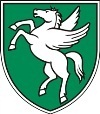 OBČINA ROGAŠKA SLATINAOBČINA ROGAŠKA SLATINAOBČINA ROGAŠKA SLATINAIzletniška ulica 2, 3250 Rogaška SlatinaIzletniška ulica 2, 3250 Rogaška SlatinaIzletniška ulica 2, 3250 Rogaška SlatinaT: 03 81 81 700T: 03 81 81 700F: 03 81 81 724F: 03 81 81 724E: obcina@rogaska-slatina.siE: obcina@rogaska-slatina.siwww.rogaska-slatina.siŠtevilka:170  -  0001/2022170  -  0001/2022170  -  0001/2022170  -  0001/2022Datum: 9.9.2022 9.9.2022 9.9.2022 9.9.2022zap.št.Merilošt. točk1.Delovne izkušnje odgovornega nosilca zdravstvene dejavnosti za program zdravstvene dejavnosti, ki je predmet koncesije252.Strokovna usposobljenost, izkušnje in reference ponudnika ter odgovornega nosilca zdravstvene dejavnosti na področju razpisane koncesije253.Dostopnost lokacije ordinacije ter dostopnost do drugih storitev povezanih z izvajanjem zdravstvene dejavnosti, (z zagotovljeno dostopnostjo za gibalno in funkcionalno ovirane osebe)204.Pričetek izvajanja koncesijske dejavnosti 105.Ordinacijski čas106.Ugotovitve nadzornih postopkov iz 76. člena ZZDej pri  ponudniku – če je ponudnik pravna oseba se to merilo nanaša na ponudnika in na odgovornega nosilca zdravstvene dejavnosti10Skupaj najvišje število točk100zap.št.Merilošt. točk1.Delovne izkušnje odgovornega nosilca zdravstvene dejavnosti za program zdravstvene dejavnosti, ki je predmet koncesije252.Strokovna usposobljenost, izkušnje in reference ponudnika ter odgovornega nosilca zdravstvene dejavnosti na področju razpisane koncesije253.Dostopnost lokacije ordinacije ter dostopnost do drugih storitev povezanih z izvajanjem zdravstvene dejavnosti, (z zagotovljeno dostopnostjo za gibalno in funkcionalno ovirane osebe)204.Pričetek izvajanja koncesijske dejavnosti 105.Ordinacijski čas106.Ugotovitve nadzornih postopkov iz 76. člena ZZDej pri  ponudniku – če je ponudnik pravna oseba se to merilo nanaša na ponudnika in na odgovornega nosilca zdravstvene dejavnosti10Skupaj najvišje število točk                                                                                                                                         100DELOVNE IZKUŠNJE ODGOVORNEGA NOSILCA ZDRAVSTVENE DEJAVNOSTI Z DELOVANJEM NA PODROČJU RAZPISANE KONCESIJE   št. točk1.manj kot 8 let in nad 20 let delovnih izkušenj na področju razpisane koncesije15 2.od vključno 8 let do vključno 15 let delovnih izkušenj na področju razpisane koncesije25 3.od 15 let do vključno 20 let delovnih izkušenj na področju razpisane koncesije10 STROKOVNA USPOSOBLJENOST, IZKUŠNJE IN REFERENCE PONUDNIKA TER ODGOVORNEGA NOSILCA ZDRAVSTVENE DEJAVNOSTI NA PODROČJU RAZPISANE KONCESIJEšt. točk1.samostojno izvajanje dejavnosti na področju razpisane koncesije25 2.pogodbeno sodelovanje z 2 ali več izvajalci na področju razpisane koncesije ALI vsaj 10-letno pogodbeno sodelovanje z 1 izvajalcem na področju razpisane koncesije15 3.pogodbeno sodelovanje z 1 izvajalcem na področju razpisane koncesije10 4.ni bilo pogodbenega sodelovanja z izvajalci na področju razpisane koncesije 0 DOSTOPNOST LOKACIJE ORDINACIJE IN DOSTOPNOST DO DRUGIH STORITEV POVEZANIH Z IZVAJANJEM ZDRAVSTVENE DEJAVNOSTI, Z ZAGOTOVLJENO DOSTOPNOSTJO ZA GIBALNO IN FUNKCIONALNO OVIRANE OSEBEšt. točk1. v zračnem radiju 0 - 100 m od sedeža ZP Rogaška Slatina20 2. v zračnem radiju 100 -  200 m od sedeža ZP Rogaška Slatina15 3. več kot 200 m od  sedeža ZP Rogaška Slatina0PRIČETEK Z DELOM  št. točk1.od 0 do vključno 15 dni po sklenitvi pogodbe z ZZZS102.od 16 do vključno 30 dni po sklenitvi pogodbe z ZZZS 5ORDINACIJSKI ČAS  št. točk1.razpored ordinacijskega časa, ki vključuje dva ali več dni v tednu popoldan in eno soboto v mesecu10 2.razpored ordinacijskega časa, ki vključuje dva ali več dni v tednu popoldan 5  NEGATIVNE REFERENCE  št. točk1.ni nobenih negativnih referenc niti na strani ponudnika niti na strain odgovornega nosilca dejavnosti (če je ponudnik pravna oseba) v obdobju od 1.1.2010 do dneva objave razpisa10 2.so negativne reference na strai iponudnika ali na strain odgovornega nosilca dejavnosti (če je ponudnik pravna oseba) v obdobju od 1.1.2010 do dneva objave razpisa, ki so bile do dneva razpisa odpravljene (primeroma plačana globa, poravnava)5 3.so negativne reference na strai iponudnika ali na strain odgovornega nosilca dejavnosti (če je ponudnik pravna oseba) v obdobju od 1.1.2010 do dneva objave razpisa, ki do dneva razpisa niso bile odpravljene0 